 THỜI KHÓA SINH HOẠT 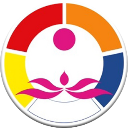 ĐẠO ĐỨC MÙA HÈ NĂM 2023Chú ý:Học giáo lý mặc áo tràng, học kỹ năng mặc đồng phục.Nếu buổi tối có chương trình lớn thì không tụng Kinh, chỉ lễ Phật & ngồi thiền.SÁNG5h15Thức Chúng5h40 – 6h10Ngồi Thiền + xả Thiền6h10 Tụng Kinh Lời Nguyện Cầu Buổi Sáng dành cho trẻ6h30 – 7h00Tập khí công 7h30Ăn sáng8h30 – 10h00Học giáo lý, đạo đức 10h30Hành đường11h00Ăn trưa12h30Nghỉ trưaCHIỀU13h45Thức chúng14h10 - 15h45Học võ thuật thể lực, các hoạt động rèn luyện thể lực16h15Tắm giặt16h30Hành đường17h00Ăn chiềuTỐI18h15 Tụng kinh + Lễ Phật19h00 – 19h30 Ngồi Thiền + xả Thiền19h50 – 20h50Sinh hoạt chung, Xem phim Phật giáo, nghe Pháp, xem Clip ý nghĩa về cuộc sống21h15 – 21h30Viết nhật kí, Sinh hoạt chánh21h45Ngủ.